V Í N C U L O	C O M	D E P Ó S I T O	A R M A Z E N A D O R(Emitidaporestabelecimentocomerciantedeprodutosagrotóxicos,com cadastrojuntoàIDARON,quearmazeneprodutosem local distintodoinformadonorespectivocadastro, queatendarequisitosparaarmazenamentoestabelecidosnaABNT9843-1:2013 eem acordocom aLeiEstadualnº1841de28/12/2007 eDec.n°13.563de14/04/2008)Declaramos para os devidos fins e a quem possa interessar, que a empresa:................................................................................................................................................(Razão Social/Nome comercial do Depósito Armazenador)Situado à	,(Endereço)manterá vinculo para armazenar  temporariamente  produtos  agrotóxicos  comercializados por esta empresa:Ao usuário final, acompanhados de Receituário Agronômico e  Nota  Fiscal  que indique o local para devolução das embalagens vazias.À	estabelecimento	comercial,	devidamente	cadastrado	junto	à	IDARON,acompanhados das respectivas Notas Fiscais.O Depósito possui Responsável Técnico e armazenará os produtos agrotóxicos por um período máximo de 10 dias. E por ser expressão da verdade, firmo a presente............................................,........../.........../...............(Local e data)Responsável pelo estabelecimento declarante:Nome:		 CPF:  	Assinatura responsável 	_ 	_ 	_ 	_ 	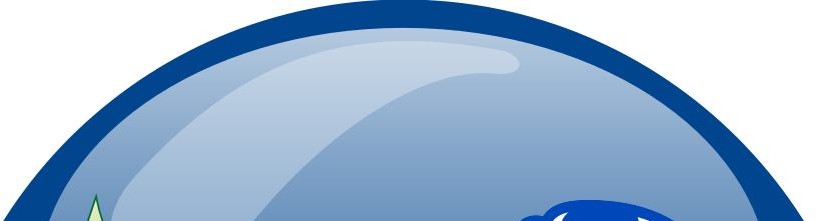 